  Б О Й О Р О Ҡ		            	                                      РАСПОРЯЖЕНИЕ «19» декабрь  2018 й.	                       №  17	                «19» декабря  2018 г.О списании  основных средств1. В связи с выявлением в ходе инвентаризации объектов основных средств, дальнейшее использование которых нецелесообразно из-за морального и физического износа списать с баланса сельского поселения:1.1  Мотопомпу PRORAB 2011, инв.№110852000081.2 Фотоаппарат CANON, 2013г., инв.№ 0101080211.3 Цветной принтер, 2008 г. инв № 0101060112. Установить:   - на автомашину Шевроле-Нива автомагнитолу  PIONEER, стоимостью 6700,00 рублей;  -  металлическую дверь входную, 2014 г. стоимостью 15100 рублей;3. По результатам деятельности инвентаризационной комиссии не позднее 20.12.2018г. составить акт на списание основных средств, подлежащих списанию.4.  Бухгалтеру централизованной бухгалтерии списать на основании акта основные средства с баланса сельского поселения.5. Контроль за исполнением настоящего распоряжения оставляю за собой.Глава сельского поселения Дмитриево-Полянский сельсовет                                   Ахмадеев Г.А.БАШҠОРТОСТАН  РЕСПУБЛИКАҺЫШаран районы Муниципаль районынынДмитриева Поляна ауыл СоветыАуыл билємәће Башлыгы452630,  Дмитриева Поляна ауылы,тел.(34769) 2-68-00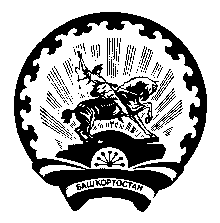 РЕСПУБЛИКА  БАШКОРТОСТАНГлава сельского поселенияДмитриево-Полянский сельсоветМуниципального района  Шаранский район        452630, д. Дмитриева Поляна,тел.(34769) 2-68-00